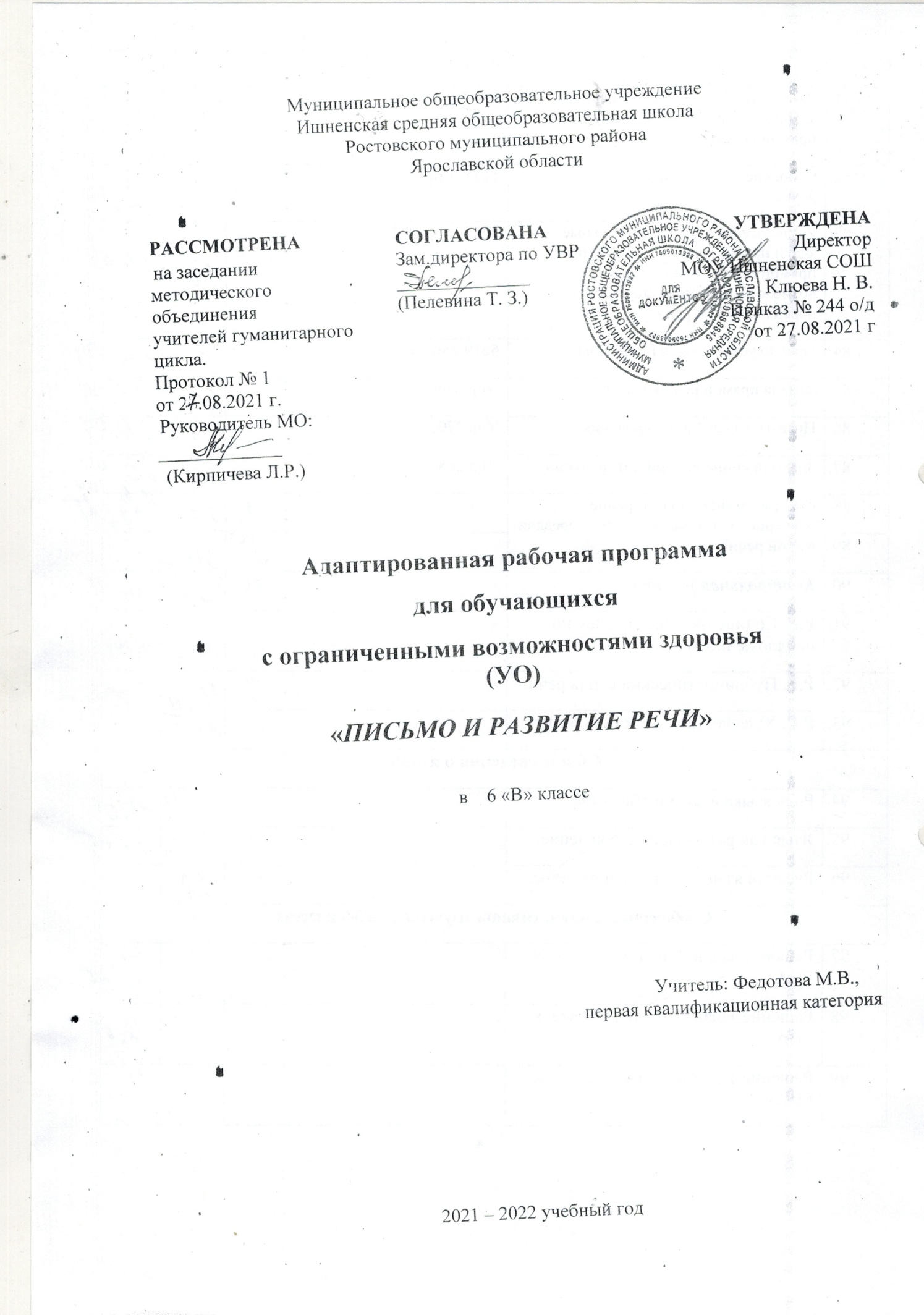 Пояснительная запискаАдаптированная рабочая программа предмета «Письмо и развитие речи» образования разработана на основе нормативных документов:ФГОС ООО (утвержден приказом Министерства образования и науки Российской Федерации от 17.12.2010 № 1897, изм. от: 29 декабря 2014 г., 31 декабря 2015 г.);ООП ООО МОУ Ишненская СОШ (утв. приказом директора № 15 а о/д от 15.01.2021 г);Учебный план МОУ Ишненская СОШ (утв. приказом директора №247о/д от 30.08.21 г);Календарный учебный график МОУ Ишненская СОШ (утв. приказом директора № 248о/д от 30.08.21 г);Положение о рабочей программе по ФГОС СОО (утв. приказом директора № 85 от 31.08.2020 г);Рабочая программа В.В. Воронковой (Программы специальных (коррекционных) образовательных учреждений VIII вида. 5-9 классы. В 2-х сборниках. Сборник 1. М., «Владос», 2011) Приказ Министерства образования и науки РФ от 17 мая 2012 г. N 413 «Об утверждении федерального государственного образовательного стандарта среднего общего образования» (с изменениями и дополнениями). С изменениями и дополнениями от 11.12. 2020 г.;Методическое письмо о преподавании учебных предметов «Русский язык» и «Родной язык (русский)» в 2021–2022 учебном году (составитель: Киселева Н. В.,  доцент КГД ГАУ ДПО ЯО ИРО, канд. культурологии).           Рабочая программа рассчитана на 136 часов (из расчета 4 часа в неделю), в том числе на р\р   - 45 часов, к\р и пр/р – 13  часов. и ориентирована на использование  по русскому языку для 6 класса СКОУ VIII вида авторов Н.Г. Галунчиковой, Э.В. Якубовской (М., «Просвещение», 2020). (входит в федеральный перечень рекомендованных учебников на 2021-2022 учебный год, содержание которых соответствует Федеральному государственному образовательному стандарту основного общего образования).В школе для детей с нарушениями интеллектуального развития в старших классах (5-9) классах осуществляются задачи, решаемые в младших классах, но на более сложном речевом и понятийном материале.ПЛАНИРУЕМЫЕ РЕЗУЛЬТАТЫ ОСВОЕНИЯ УЧЕБНОГО ПРЕДМЕТАУчащиеся должны:овладеть навыками правильного, беглого и выразительного чтения доступных их пониманию произведений или отрывков из произведений русских и зарубежных классиков и современных писателей;получить достаточно прочные навыки грамотного письма на основе изучения элементарного курса грамматики;научиться правильно и последовательно излагать свои мысли в устной и письменной форме;быть социально адаптированными в плане общего развития и сформированности нравственных качеств.Специальная задача коррекции речи и мышления   школьников с нарушениями интеллектуального развития является составной частью учебного процесса и решается при формировании у них знаний, умений и навыков, воспитания личности. Основные требования к знаниям и умениям учащихсяУчащие должны знать:способы проверки написания гласных и согласных в корне слов.Учащиеся должны уметь:правильно обозначать звуки буквами на письме;подбирать группы родственных слов (несложные случаи);проверять написание в корне безударных гласных звонких и глухих согласных путём подбора родственных слов;разбирать слово по составу;выделять имя существительное и имя прилагательное как части речи;строить простое распространённое предложение с однородными членами;связно высказываться устно и письменно (по плану);пользоваться школьным орфографическим словарём.Содержание курсаПовторениеГлавные и второстепенные члены предложения. Предложения нераспространённые и распространённые. Однородные члены предложения. Перечисление без союзов и с одиночным союзом и. Знаки препинания при однородных членах.Звуки и буквыЗвуки и буквы. Алфавит. Звуки гласные и согласные. Правописание безударных гласных, звонких и глухих согласных. Слова с разделительным ь. Двойные и непроизносимые согласные.СловоСостав слова. Однокоренные слова. Корень, приставка, суффикс и окончание. Образование слов с помощью приставок и суффиксов. Правописание проверяемых безударных гласных, звонких и глухих согласных в корне слов. Непроверяемые гласные и согласные в корне слов. Правописание приставок. Приставка и предлог. Разделительный ъ. Имя существительное. Значение имени существительного и его основные грамматические признаки: род, число, падеж. Правописание падежных окончаний имён существительных единственного числа. Склонение имён существительных во множественном числе. Правописание падежных окончаний. Правописание родительного падежа существительных женского и среднего рода с основой на шипящий. Знакомство с именами существительными, употребляемыми только в единственном или только во множественном числе.Имя прилагательное. Понятие об имени прилагательном. Значение имени прилагательного в речи. Умение различать род, число, падеж прилагательного по роду, числу и падежу существительного и согласовать прилагательное с существительным в роде, числе и падеже. Правописание падежных окончаний имён прилагательных в единственном и множественном числе.ПредложениеПростое предложение. Простые предложения с однородными членами. Главные и второстепенные члены предложения в качестве однородных. Перечисление без союзов, с одиночным союзом и, с союзами а, но. Знаки препинания при однородных членах. Сложное предложение. Сложные предложения с союзами и, а, но. Знаки препинания перед союзами. Практическое употребление обращения. Знаки препинания при обращении.Связная речь (упражнения в связной письменной речи даются в процессе изучения всего программного материала по русскому языку)Работа с деформированным текстом. Распространение текста путём включения в него имён прилагательных. Изложение рассказа по коллективно составленному плану (тематика: общественные дела, достойный поступок товарища и т.д.). Составление рассказа по картине по коллективно составленному плану. Составление рассказа по картине и данному началу с включением в рассказ имён прилагательных. Составление рассказа по опорным словам и данному плану. Составление рассказа с помощью учителя по предложенным темам («Прогулка в лес», «Летом на реке», «Лес осенью», «Катание на лыжах» и др.). Сочинение по коллективно составленному плану на материале экскурсий, личных наблюдений, практической деятельности. Деловое письмо: письмо товарищу, заметка в стенгазету (о проведенных мероприятиях в классе, хороших и плохих поступках детей и др.), объявление (о предстоящих внеклассных и общешкольных мероприятиях).Повторение пройденного за год.Тематическое планирование,в том числе с учетом рабочей программы воспитанияс указанием количества часов, отводимых на освоение каждой темы Календарно-тематическое планирование№ п/пРазделы программыКол-во часовРеализация воспитательного потенциала урокаЦифровые образовательные ресурсыПовторение10аналитическая работа с текстами о роли языка в жизни общества, о красоте русского языкасоздание диалогов в соответствии с речевым этикетом.Р/Р изложение: воспитывать любовь и бережное отношение к природе.Р/Р работа с деф.текстом: воспитываем качества личности: умение работать с карточкой , умение слушать и слышать собеседника; адекватно отвечать на вопросы, умение делать осознанный выбор.https://resh.edu.ru/subject/lesson/6924/start/308583/  Звуки и буквы13Развитие и коррекция мыслительной деятельности детей на основе анализа, синтеза, классификации, установления причинно – следственных связей.Развитие речи на основе установления логических связей в тексте.Р/Р составление рассказа: воспитание в учащихся стремления к прекрасному: к радости, доброте, красоте, чуткости, развитие и коррекция познавательных способностей: воображения, памяти, мышления, внимания.Р/Р составление рассказа по картине: прививать любовь к живому миру природы, воспитывать ответственность ,,за тех, кого приручили”.https://resh.edu.ru/subject/lesson/6924/start/308583/  Слово. Состав слова15аналитическая работа с текстами на темы  о дружбе, доброте, справедливостиР/Р составление рассказа «Прогулка в лес»Р/Р Сочинение в жанре экскурсионного сообщения воспитывать стремление к осознанию языковых явлений, усвоению норм языка, пониманию значения орфографической грамотности; осуществлять нравственное и эстетическое воспитание.https://learningapps.org/index.php?category=84&subcategory=38845&s= https://resh.edu.ru/subject/lesson/6926/start/308614/ Имя существительное32Практикумы по культуре речи (употребление форм слов), аналитическая работа с текстами о русской природе, о родном крае,Р/Р практикум по написанию официально-деловых текстов (деловое письмо).Р/Р «В ожидании праздника»: содействовать  углублению  знаний  учащихся  о  традициях  и обычаях празднования Рождества на Руси.Р/Р написание изложений.https://learningapps.org/index.php?category=84&subcategory=38845&s= https://resh.edu.ru/subject/lesson/6926/start/308614/ Имя прилагательное25аналитическая работа с текстами на духовно-нравственные темы, о великих личностях.Р/Р практикум по написанию письма с фронта: формировать у подрастающего поколения патриотические качества и чувство сопричастности к истории Отечества, воспитывать уважение к ветеранам Великой Отечественной войны.Р/Р практикум по написанию официально-деловых текстов (заметка в газету)https://learningapps.org/index.php?category=84&subcategory=38845&s= https://resh.edu.ru/subject/lesson/6926/start/308614/ Предложение30Аналитическая работа с текстами об искусстве, живописи, красоте природыРешение учебно-практических задачР/Р Изложение рассказа «Достойный поступок товарища»Р/Р работа с деформированным текстомПовторение пройденного за год11Аналитическая работа с текстами об искусстве, живописи, красоте природыРешение учебно-практических задачР/Р Деловое письмо: заметка в стенгазету о хороших и плохих поступках детей.Итого136№Общая тема, ее ведущие образовательные и коррекционные целиТемы уроковЧасыДатаплан     фактДатаплан     фактПовторение.*Повторить узловые темы 6 класса. Восстановить ОУУН.Коррекционные цели:*восстановление в памяти основных понятий курса русского языка, в т.ч. РР;*коррекция вербальной памяти;*коррекция и развитие основных мыслительных умений, в т.ч. установление логических связей, РР.Главные  и второстепенные члены предложения. 1Повторение.*Повторить узловые темы 6 класса. Восстановить ОУУН.Коррекционные цели:*восстановление в памяти основных понятий курса русского языка, в т.ч. РР;*коррекция вербальной памяти;*коррекция и развитие основных мыслительных умений, в т.ч. установление логических связей, РР.Нераспространённые   и распространённые предложения.1Повторение.*Повторить узловые темы 6 класса. Восстановить ОУУН.Коррекционные цели:*восстановление в памяти основных понятий курса русского языка, в т.ч. РР;*коррекция вербальной памяти;*коррекция и развитие основных мыслительных умений, в т.ч. установление логических связей, РР.РР1 Изложение № 1 «Берёзка»1Повторение.*Повторить узловые темы 6 класса. Восстановить ОУУН.Коррекционные цели:*восстановление в памяти основных понятий курса русского языка, в т.ч. РР;*коррекция вербальной памяти;*коррекция и развитие основных мыслительных умений, в т.ч. установление логических связей, РР.РР2 Изложение № 1 «Берёзка»1Повторение.*Повторить узловые темы 6 класса. Восстановить ОУУН.Коррекционные цели:*восстановление в памяти основных понятий курса русского языка, в т.ч. РР;*коррекция вербальной памяти;*коррекция и развитие основных мыслительных умений, в т.ч. установление логических связей, РР.Однородные члены предложения Перечисление без союзов и с одиночным союзом и.1Повторение.*Повторить узловые темы 6 класса. Восстановить ОУУН.Коррекционные цели:*восстановление в памяти основных понятий курса русского языка, в т.ч. РР;*коррекция вербальной памяти;*коррекция и развитие основных мыслительных умений, в т.ч. установление логических связей, РР.РР3 Работа с деформированным текстом.1Повторение.*Повторить узловые темы 6 класса. Восстановить ОУУН.Коррекционные цели:*восстановление в памяти основных понятий курса русского языка, в т.ч. РР;*коррекция вербальной памяти;*коррекция и развитие основных мыслительных умений, в т.ч. установление логических связей, РР.Знаки препинания при однородных членах Подготовка к входному диктанту..1Повторение.*Повторить узловые темы 6 класса. Восстановить ОУУН.Коррекционные цели:*восстановление в памяти основных понятий курса русского языка, в т.ч. РР;*коррекция вербальной памяти;*коррекция и развитие основных мыслительных умений, в т.ч. установление логических связей, РР.Входной диктант № 1 «Предложение»1Повторение.*Повторить узловые темы 6 класса. Восстановить ОУУН.Коррекционные цели:*восстановление в памяти основных понятий курса русского языка, в т.ч. РР;*коррекция вербальной памяти;*коррекция и развитие основных мыслительных умений, в т.ч. установление логических связей, РР.Работа над ошибками диктанта.1Повторение.*Повторить узловые темы 6 класса. Восстановить ОУУН.Коррекционные цели:*восстановление в памяти основных понятий курса русского языка, в т.ч. РР;*коррекция вербальной памяти;*коррекция и развитие основных мыслительных умений, в т.ч. установление логических связей, РР.РР4  Работа с деформированным текстом.1Звуки и буквы.*Сформировать и закрепить ЗУН о звуках и буквах.Коррекционные цели:*Развитие и коррекция мыслительной деятельности детей на основе анализа, синтеза, классификации, установления причинно – следственных связей.*Развитие речи на основе установления логических связей в тексте.Звуки и буквы. Алфавит.1Звуки и буквы.*Сформировать и закрепить ЗУН о звуках и буквах.Коррекционные цели:*Развитие и коррекция мыслительной деятельности детей на основе анализа, синтеза, классификации, установления причинно – следственных связей.*Развитие речи на основе установления логических связей в тексте.Ударные и безударные гласные. Твердые и мягкие согласные.1Звуки и буквы.*Сформировать и закрепить ЗУН о звуках и буквах.Коррекционные цели:*Развитие и коррекция мыслительной деятельности детей на основе анализа, синтеза, классификации, установления причинно – следственных связей.*Развитие речи на основе установления логических связей в тексте.РР5 Изложение № 2 рассказа по коллективно составленному плану «Общественные дела»1Звуки и буквы.*Сформировать и закрепить ЗУН о звуках и буквах.Коррекционные цели:*Развитие и коррекция мыслительной деятельности детей на основе анализа, синтеза, классификации, установления причинно – следственных связей.*Развитие речи на основе установления логических связей в тексте.Правописание безударных гласных, проверяемых ударением.1Звуки и буквы.*Сформировать и закрепить ЗУН о звуках и буквах.Коррекционные цели:*Развитие и коррекция мыслительной деятельности детей на основе анализа, синтеза, классификации, установления причинно – следственных связей.*Развитие речи на основе установления логических связей в тексте.Правописание безударных гласных, непроверяемых ударением.1Звуки и буквы.*Сформировать и закрепить ЗУН о звуках и буквах.Коррекционные цели:*Развитие и коррекция мыслительной деятельности детей на основе анализа, синтеза, классификации, установления причинно – следственных связей.*Развитие речи на основе установления логических связей в тексте.РР6 Составление рассказа по опорным словам и данному плану.1Звуки и буквы.*Сформировать и закрепить ЗУН о звуках и буквах.Коррекционные цели:*Развитие и коррекция мыслительной деятельности детей на основе анализа, синтеза, классификации, установления причинно – следственных связей.*Развитие речи на основе установления логических связей в тексте.Правописание звонких и глухих согласных.1Звуки и буквы.*Сформировать и закрепить ЗУН о звуках и буквах.Коррекционные цели:*Развитие и коррекция мыслительной деятельности детей на основе анализа, синтеза, классификации, установления причинно – следственных связей.*Развитие речи на основе установления логических связей в тексте.Правописание слов с разделительным ь.1Звуки и буквы.*Сформировать и закрепить ЗУН о звуках и буквах.Коррекционные цели:*Развитие и коррекция мыслительной деятельности детей на основе анализа, синтеза, классификации, установления причинно – следственных связей.*Развитие речи на основе установления логических связей в тексте.РР7 Составление рассказа по картине по коллективно составленному плану.1Звуки и буквы.*Сформировать и закрепить ЗУН о звуках и буквах.Коррекционные цели:*Развитие и коррекция мыслительной деятельности детей на основе анализа, синтеза, классификации, установления причинно – следственных связей.*Развитие речи на основе установления логических связей в тексте.Правописание слов с удвоенными согласными.1Звуки и буквы.*Сформировать и закрепить ЗУН о звуках и буквах.Коррекционные цели:*Развитие и коррекция мыслительной деятельности детей на основе анализа, синтеза, классификации, установления причинно – следственных связей.*Развитие речи на основе установления логических связей в тексте.Правописание слов с непроизносимыми согласными. Самостоятельная работа.1Звуки и буквы.*Сформировать и закрепить ЗУН о звуках и буквах.Коррекционные цели:*Развитие и коррекция мыслительной деятельности детей на основе анализа, синтеза, классификации, установления причинно – следственных связей.*Развитие речи на основе установления логических связей в тексте.Контрольный диктант № 2 «Звуки и буквы»1Звуки и буквы.*Сформировать и закрепить ЗУН о звуках и буквах.Коррекционные цели:*Развитие и коррекция мыслительной деятельности детей на основе анализа, синтеза, классификации, установления причинно – следственных связей.*Развитие речи на основе установления логических связей в тексте.Работа над ошибками контрольного диктанта.1Слово. Состав слова. *Закрепление ЗУН морфемного разбора слов, правописания безударных гласных и согласных в слове.Коррекционные цели:* Коррекция и развитие разных видов памяти, логического мышления на основе установления причинно – следственных связей, анализа, сравнений и сопоставления.*Развитие и коррекция устной и письменной речи, навыков пользования орфографическим словарем, работы с деформированным текстом.Однокоренные слова. Части слова.1Слово. Состав слова. *Закрепление ЗУН морфемного разбора слов, правописания безударных гласных и согласных в слове.Коррекционные цели:* Коррекция и развитие разных видов памяти, логического мышления на основе установления причинно – следственных связей, анализа, сравнений и сопоставления.*Развитие и коррекция устной и письменной речи, навыков пользования орфографическим словарем, работы с деформированным текстом.РР8 Образование слов с помощью приставок и суффиксов.1Слово. Состав слова. *Закрепление ЗУН морфемного разбора слов, правописания безударных гласных и согласных в слове.Коррекционные цели:* Коррекция и развитие разных видов памяти, логического мышления на основе установления причинно – следственных связей, анализа, сравнений и сопоставления.*Развитие и коррекция устной и письменной речи, навыков пользования орфографическим словарем, работы с деформированным текстом.Правописание проверяемых безударных гласных в корне слов.1Слово. Состав слова. *Закрепление ЗУН морфемного разбора слов, правописания безударных гласных и согласных в слове.Коррекционные цели:* Коррекция и развитие разных видов памяти, логического мышления на основе установления причинно – следственных связей, анализа, сравнений и сопоставления.*Развитие и коррекция устной и письменной речи, навыков пользования орфографическим словарем, работы с деформированным текстом.Правописание проверяемых звонких и глухих согласных в корне слов.1Слово. Состав слова. *Закрепление ЗУН морфемного разбора слов, правописания безударных гласных и согласных в слове.Коррекционные цели:* Коррекция и развитие разных видов памяти, логического мышления на основе установления причинно – следственных связей, анализа, сравнений и сопоставления.*Развитие и коррекция устной и письменной речи, навыков пользования орфографическим словарем, работы с деформированным текстом.Непроверяемые гласные и согласные в корне слов.1Слово. Состав слова. *Закрепление ЗУН морфемного разбора слов, правописания безударных гласных и согласных в слове.Коррекционные цели:* Коррекция и развитие разных видов памяти, логического мышления на основе установления причинно – следственных связей, анализа, сравнений и сопоставления.*Развитие и коррекция устной и письменной речи, навыков пользования орфографическим словарем, работы с деформированным текстом.РР9 Составление рассказа по опорным словам и данному плану.1Слово. Состав слова. *Закрепление ЗУН морфемного разбора слов, правописания безударных гласных и согласных в слове.Коррекционные цели:* Коррекция и развитие разных видов памяти, логического мышления на основе установления причинно – следственных связей, анализа, сравнений и сопоставления.*Развитие и коррекция устной и письменной речи, навыков пользования орфографическим словарем, работы с деформированным текстом.Приставка и предлог. Правописание приставок.1Слово. Состав слова. *Закрепление ЗУН морфемного разбора слов, правописания безударных гласных и согласных в слове.Коррекционные цели:* Коррекция и развитие разных видов памяти, логического мышления на основе установления причинно – следственных связей, анализа, сравнений и сопоставления.*Развитие и коррекция устной и письменной речи, навыков пользования орфографическим словарем, работы с деформированным текстом.РР10 Составление рассказа с помощью учителя по предложенным темам («Прогулка в лес»)1Слово. Состав слова. *Закрепление ЗУН морфемного разбора слов, правописания безударных гласных и согласных в слове.Коррекционные цели:* Коррекция и развитие разных видов памяти, логического мышления на основе установления причинно – следственных связей, анализа, сравнений и сопоставления.*Развитие и коррекция устной и письменной речи, навыков пользования орфографическим словарем, работы с деформированным текстом.Правописание слов с разделительным ъ.1Слово. Состав слова. *Закрепление ЗУН морфемного разбора слов, правописания безударных гласных и согласных в слове.Коррекционные цели:* Коррекция и развитие разных видов памяти, логического мышления на основе установления причинно – следственных связей, анализа, сравнений и сопоставления.*Развитие и коррекция устной и письменной речи, навыков пользования орфографическим словарем, работы с деформированным текстом.Повторение изученного материала по теме «Слово. Состав слова». 1Слово. Состав слова. *Закрепление ЗУН морфемного разбора слов, правописания безударных гласных и согласных в слове.Коррекционные цели:* Коррекция и развитие разных видов памяти, логического мышления на основе установления причинно – следственных связей, анализа, сравнений и сопоставления.*Развитие и коррекция устной и письменной речи, навыков пользования орфографическим словарем, работы с деформированным текстом.Подготовка к контрольному диктанту по теме «Слово. Состав слова».  1Слово. Состав слова. *Закрепление ЗУН морфемного разбора слов, правописания безударных гласных и согласных в слове.Коррекционные цели:* Коррекция и развитие разных видов памяти, логического мышления на основе установления причинно – следственных связей, анализа, сравнений и сопоставления.*Развитие и коррекция устной и письменной речи, навыков пользования орфографическим словарем, работы с деформированным текстом.Контрольный диктант № 3 «Состав слова»1Слово. Состав слова. *Закрепление ЗУН морфемного разбора слов, правописания безударных гласных и согласных в слове.Коррекционные цели:* Коррекция и развитие разных видов памяти, логического мышления на основе установления причинно – следственных связей, анализа, сравнений и сопоставления.*Развитие и коррекция устной и письменной речи, навыков пользования орфографическим словарем, работы с деформированным текстом.Работа над ошибками контрольного диктанта.1Слово. Состав слова. *Закрепление ЗУН морфемного разбора слов, правописания безударных гласных и согласных в слове.Коррекционные цели:* Коррекция и развитие разных видов памяти, логического мышления на основе установления причинно – следственных связей, анализа, сравнений и сопоставления.*Развитие и коррекция устной и письменной речи, навыков пользования орфографическим словарем, работы с деформированным текстом.РР11 Сочинение по коллективно составленному плану на материале экскурсий, личных наблюдений, практической деятельности «Был такой случай»1Слово. Состав слова. *Закрепление ЗУН морфемного разбора слов, правописания безударных гласных и согласных в слове.Коррекционные цели:* Коррекция и развитие разных видов памяти, логического мышления на основе установления причинно – следственных связей, анализа, сравнений и сопоставления.*Развитие и коррекция устной и письменной речи, навыков пользования орфографическим словарем, работы с деформированным текстом.РР12 Сочинение по коллективно составленному плану на материале экскурсий, личных наблюдений, практической деятельности «Был такой случай»1Имя существительное. *Дать понятие имя существительное как части речи. Сформировать умения находить существительные в предложении, в устной и письменной речи; научить пользоваться существительным в устной и письменной речи.Коррекционные цели:* Развитие и коррекция устной и письменной речи на основе работы над словом, его значением; связями слов в предложении и предложений в тексте.* Развитие и коррекция логического мышления, зрительной и вербальной памятиЗначение имени существительного.1Имя существительное. *Дать понятие имя существительное как части речи. Сформировать умения находить существительные в предложении, в устной и письменной речи; научить пользоваться существительным в устной и письменной речи.Коррекционные цели:* Развитие и коррекция устной и письменной речи на основе работы над словом, его значением; связями слов в предложении и предложений в тексте.* Развитие и коррекция логического мышления, зрительной и вербальной памятиПовторение изученного по теме  имя существительное.1Имя существительное. *Дать понятие имя существительное как части речи. Сформировать умения находить существительные в предложении, в устной и письменной речи; научить пользоваться существительным в устной и письменной речи.Коррекционные цели:* Развитие и коррекция устной и письменной речи на основе работы над словом, его значением; связями слов в предложении и предложений в тексте.* Развитие и коррекция логического мышления, зрительной и вербальной памятиРР13 Работа с деформированным текстом.1Имя существительное. *Дать понятие имя существительное как части речи. Сформировать умения находить существительные в предложении, в устной и письменной речи; научить пользоваться существительным в устной и письменной речи.Коррекционные цели:* Развитие и коррекция устной и письменной речи на основе работы над словом, его значением; связями слов в предложении и предложений в тексте.* Развитие и коррекция логического мышления, зрительной и вербальной памятиПравописание падежных окончаний имён существительных единственного числа.1Имя существительное. *Дать понятие имя существительное как части речи. Сформировать умения находить существительные в предложении, в устной и письменной речи; научить пользоваться существительным в устной и письменной речи.Коррекционные цели:* Развитие и коррекция устной и письменной речи на основе работы над словом, его значением; связями слов в предложении и предложений в тексте.* Развитие и коррекция логического мышления, зрительной и вербальной памятиРР14  Деловое письмо: письмо товарищу1Имя существительное. *Дать понятие имя существительное как части речи. Сформировать умения находить существительные в предложении, в устной и письменной речи; научить пользоваться существительным в устной и письменной речи.Коррекционные цели:* Развитие и коррекция устной и письменной речи на основе работы над словом, его значением; связями слов в предложении и предложений в тексте.* Развитие и коррекция логического мышления, зрительной и вербальной памятиСклонение имён существительных во множественном числе.1Имя существительное. *Дать понятие имя существительное как части речи. Сформировать умения находить существительные в предложении, в устной и письменной речи; научить пользоваться существительным в устной и письменной речи.Коррекционные цели:* Развитие и коррекция устной и письменной речи на основе работы над словом, его значением; связями слов в предложении и предложений в тексте.* Развитие и коррекция логического мышления, зрительной и вербальной памятиИменительный падеж имен существительных. 1Имя существительное. *Дать понятие имя существительное как части речи. Сформировать умения находить существительные в предложении, в устной и письменной речи; научить пользоваться существительным в устной и письменной речи.Коррекционные цели:* Развитие и коррекция устной и письменной речи на основе работы над словом, его значением; связями слов в предложении и предложений в тексте.* Развитие и коррекция логического мышления, зрительной и вербальной памятиРодительный падеж имен существительных.1Имя существительное. *Дать понятие имя существительное как части речи. Сформировать умения находить существительные в предложении, в устной и письменной речи; научить пользоваться существительным в устной и письменной речи.Коррекционные цели:* Развитие и коррекция устной и письменной речи на основе работы над словом, его значением; связями слов в предложении и предложений в тексте.* Развитие и коррекция логического мышления, зрительной и вербальной памятиДательный падеж имен существительных. 1Имя существительное. *Дать понятие имя существительное как части речи. Сформировать умения находить существительные в предложении, в устной и письменной речи; научить пользоваться существительным в устной и письменной речи.Коррекционные цели:* Развитие и коррекция устной и письменной речи на основе работы над словом, его значением; связями слов в предложении и предложений в тексте.* Развитие и коррекция логического мышления, зрительной и вербальной памятиРР15 Сочинение «В ожидании праздника» 1Имя существительное. *Дать понятие имя существительное как части речи. Сформировать умения находить существительные в предложении, в устной и письменной речи; научить пользоваться существительным в устной и письменной речи.Коррекционные цели:* Развитие и коррекция устной и письменной речи на основе работы над словом, его значением; связями слов в предложении и предложений в тексте.* Развитие и коррекция логического мышления, зрительной и вербальной памятиРР16 Сочинение «В ожидании праздника»1Имя существительное. *Дать понятие имя существительное как части речи. Сформировать умения находить существительные в предложении, в устной и письменной речи; научить пользоваться существительным в устной и письменной речи.Коррекционные цели:* Развитие и коррекция устной и письменной речи на основе работы над словом, его значением; связями слов в предложении и предложений в тексте.* Развитие и коррекция логического мышления, зрительной и вербальной памятиПравописание винительного падежа существительных.1Имя существительное. *Дать понятие имя существительное как части речи. Сформировать умения находить существительные в предложении, в устной и письменной речи; научить пользоваться существительным в устной и письменной речи.Коррекционные цели:* Развитие и коррекция устной и письменной речи на основе работы над словом, его значением; связями слов в предложении и предложений в тексте.* Развитие и коррекция логического мышления, зрительной и вербальной памятиТворительный и предложный падежи имен существительных.1Имя существительное. *Дать понятие имя существительное как части речи. Сформировать умения находить существительные в предложении, в устной и письменной речи; научить пользоваться существительным в устной и письменной речи.Коррекционные цели:* Развитие и коррекция устной и письменной речи на основе работы над словом, его значением; связями слов в предложении и предложений в тексте.* Развитие и коррекция логического мышления, зрительной и вербальной памятиПравописание падежных окончаний.1Имя существительное. *Дать понятие имя существительное как части речи. Сформировать умения находить существительные в предложении, в устной и письменной речи; научить пользоваться существительным в устной и письменной речи.Коррекционные цели:* Развитие и коррекция устной и письменной речи на основе работы над словом, его значением; связями слов в предложении и предложений в тексте.* Развитие и коррекция логического мышления, зрительной и вербальной памятиЗакрепление по теме «Склонение имен существительных во множественном числе» 1Имя существительное. *Дать понятие имя существительное как части речи. Сформировать умения находить существительные в предложении, в устной и письменной речи; научить пользоваться существительным в устной и письменной речи.Коррекционные цели:* Развитие и коррекция устной и письменной речи на основе работы над словом, его значением; связями слов в предложении и предложений в тексте.* Развитие и коррекция логического мышления, зрительной и вербальной памятиПравописание падежных окончаний. Проверочная работа.1Имя существительное. *Дать понятие имя существительное как части речи. Сформировать умения находить существительные в предложении, в устной и письменной речи; научить пользоваться существительным в устной и письменной речи.Коррекционные цели:* Развитие и коррекция устной и письменной речи на основе работы над словом, его значением; связями слов в предложении и предложений в тексте.* Развитие и коррекция логического мышления, зрительной и вербальной памятиРР17  Изложение «На лесной полянке»1Имя существительное. *Дать понятие имя существительное как части речи. Сформировать умения находить существительные в предложении, в устной и письменной речи; научить пользоваться существительным в устной и письменной речи.Коррекционные цели:* Развитие и коррекция устной и письменной речи на основе работы над словом, его значением; связями слов в предложении и предложений в тексте.* Развитие и коррекция логического мышления, зрительной и вербальной памятиРР18  Изложение «На лесной полянке»1Имя существительное. *Дать понятие имя существительное как части речи. Сформировать умения находить существительные в предложении, в устной и письменной речи; научить пользоваться существительным в устной и письменной речи.Коррекционные цели:* Развитие и коррекция устной и письменной речи на основе работы над словом, его значением; связями слов в предложении и предложений в тексте.* Развитие и коррекция логического мышления, зрительной и вербальной памятиПравописание родительного падежа существительных женского и среднего рода с основой на шипящий.1Имя существительное. *Дать понятие имя существительное как части речи. Сформировать умения находить существительные в предложении, в устной и письменной речи; научить пользоваться существительным в устной и письменной речи.Коррекционные цели:* Развитие и коррекция устной и письменной речи на основе работы над словом, его значением; связями слов в предложении и предложений в тексте.* Развитие и коррекция логического мышления, зрительной и вербальной памятиЗнакомство с именами существительными, употребляемыми только в единственном числе.1Имя существительное. *Дать понятие имя существительное как части речи. Сформировать умения находить существительные в предложении, в устной и письменной речи; научить пользоваться существительным в устной и письменной речи.Коррекционные цели:* Развитие и коррекция устной и письменной речи на основе работы над словом, его значением; связями слов в предложении и предложений в тексте.* Развитие и коррекция логического мышления, зрительной и вербальной памятиРР19Сочинение «Моя жизнь в школе» 1Имя существительное. *Дать понятие имя существительное как части речи. Сформировать умения находить существительные в предложении, в устной и письменной речи; научить пользоваться существительным в устной и письменной речи.Коррекционные цели:* Развитие и коррекция устной и письменной речи на основе работы над словом, его значением; связями слов в предложении и предложений в тексте.* Развитие и коррекция логического мышления, зрительной и вербальной памятиРР20 Сочинение «Моя жизнь в школе» 1Имя существительное. *Дать понятие имя существительное как части речи. Сформировать умения находить существительные в предложении, в устной и письменной речи; научить пользоваться существительным в устной и письменной речи.Коррекционные цели:* Развитие и коррекция устной и письменной речи на основе работы над словом, его значением; связями слов в предложении и предложений в тексте.* Развитие и коррекция логического мышления, зрительной и вербальной памятиЗнакомство с именами существительными, употребляемыми только в единственном числе.1Имя существительное. *Дать понятие имя существительное как части речи. Сформировать умения находить существительные в предложении, в устной и письменной речи; научить пользоваться существительным в устной и письменной речи.Коррекционные цели:* Развитие и коррекция устной и письменной речи на основе работы над словом, его значением; связями слов в предложении и предложений в тексте.* Развитие и коррекция логического мышления, зрительной и вербальной памятиЗнакомство с именами существительными, употребляемыми только во множественном числе.1Имя существительное. *Дать понятие имя существительное как части речи. Сформировать умения находить существительные в предложении, в устной и письменной речи; научить пользоваться существительным в устной и письменной речи.Коррекционные цели:* Развитие и коррекция устной и письменной речи на основе работы над словом, его значением; связями слов в предложении и предложений в тексте.* Развитие и коррекция логического мышления, зрительной и вербальной памятиЗнакомство с именами существительными, употребляемыми только в единственном или только во множественном числе. Проверочная работа.1Имя существительное. *Дать понятие имя существительное как части речи. Сформировать умения находить существительные в предложении, в устной и письменной речи; научить пользоваться существительным в устной и письменной речи.Коррекционные цели:* Развитие и коррекция устной и письменной речи на основе работы над словом, его значением; связями слов в предложении и предложений в тексте.* Развитие и коррекция логического мышления, зрительной и вербальной памятиРР21  Изложение «Попался!»1Имя существительное. *Дать понятие имя существительное как части речи. Сформировать умения находить существительные в предложении, в устной и письменной речи; научить пользоваться существительным в устной и письменной речи.Коррекционные цели:* Развитие и коррекция устной и письменной речи на основе работы над словом, его значением; связями слов в предложении и предложений в тексте.* Развитие и коррекция логического мышления, зрительной и вербальной памятиРР22 Изложение «Попался!»1Имя существительное. *Дать понятие имя существительное как части речи. Сформировать умения находить существительные в предложении, в устной и письменной речи; научить пользоваться существительным в устной и письменной речи.Коррекционные цели:* Развитие и коррекция устной и письменной речи на основе работы над словом, его значением; связями слов в предложении и предложений в тексте.* Развитие и коррекция логического мышления, зрительной и вербальной памятиПовторение изученного материала по теме «Имя существительное». 1Имя существительное. *Дать понятие имя существительное как части речи. Сформировать умения находить существительные в предложении, в устной и письменной речи; научить пользоваться существительным в устной и письменной речи.Коррекционные цели:* Развитие и коррекция устной и письменной речи на основе работы над словом, его значением; связями слов в предложении и предложений в тексте.* Развитие и коррекция логического мышления, зрительной и вербальной памятиПодготовка к контрольному диктанту по теме «Имя существительное».  1Имя существительное. *Дать понятие имя существительное как части речи. Сформировать умения находить существительные в предложении, в устной и письменной речи; научить пользоваться существительным в устной и письменной речи.Коррекционные цели:* Развитие и коррекция устной и письменной речи на основе работы над словом, его значением; связями слов в предложении и предложений в тексте.* Развитие и коррекция логического мышления, зрительной и вербальной памятиРР23 Работа с деформированным текстом.1Имя существительное. *Дать понятие имя существительное как части речи. Сформировать умения находить существительные в предложении, в устной и письменной речи; научить пользоваться существительным в устной и письменной речи.Коррекционные цели:* Развитие и коррекция устной и письменной речи на основе работы над словом, его значением; связями слов в предложении и предложений в тексте.* Развитие и коррекция логического мышления, зрительной и вербальной памятиКонтрольный диктант № 4 «Имя существительное»1Имя существительное. *Дать понятие имя существительное как части речи. Сформировать умения находить существительные в предложении, в устной и письменной речи; научить пользоваться существительным в устной и письменной речи.Коррекционные цели:* Развитие и коррекция устной и письменной речи на основе работы над словом, его значением; связями слов в предложении и предложений в тексте.* Развитие и коррекция логического мышления, зрительной и вербальной памятиРабота над ошибками контрольного диктанта.1Имя прилагательное. *Дать понятие имя прилагательное как части речи. Сформировать умения находить прилагательные в предложении, в устной и письменной речи; научить пользоваться прилагательным в устной и письменной речи.Коррекционные цели:* Развитие и коррекция устной и письменной речи на основе работы над словом, его значением; связями слов в предложении и предложений в тексте.* Развитие и коррекция логического мышления, зрительной и вербальной памятиПонятие об имени прилагательном. Значение имени прилагательного в речи.1Имя прилагательное. *Дать понятие имя прилагательное как части речи. Сформировать умения находить прилагательные в предложении, в устной и письменной речи; научить пользоваться прилагательным в устной и письменной речи.Коррекционные цели:* Развитие и коррекция устной и письменной речи на основе работы над словом, его значением; связями слов в предложении и предложений в тексте.* Развитие и коррекция логического мышления, зрительной и вербальной памятиРР24 Распространение текста путём включения в него имён прилагательных. 1Имя прилагательное. *Дать понятие имя прилагательное как части речи. Сформировать умения находить прилагательные в предложении, в устной и письменной речи; научить пользоваться прилагательным в устной и письменной речи.Коррекционные цели:* Развитие и коррекция устной и письменной речи на основе работы над словом, его значением; связями слов в предложении и предложений в тексте.* Развитие и коррекция логического мышления, зрительной и вербальной памятиСогласование прилагательного с существительным в роде. 1Имя прилагательное. *Дать понятие имя прилагательное как части речи. Сформировать умения находить прилагательные в предложении, в устной и письменной речи; научить пользоваться прилагательным в устной и письменной речи.Коррекционные цели:* Развитие и коррекция устной и письменной речи на основе работы над словом, его значением; связями слов в предложении и предложений в тексте.* Развитие и коррекция логического мышления, зрительной и вербальной памятиПроверочная работа на тему «Изменение имен прилагательных по родам» . 1Имя прилагательное. *Дать понятие имя прилагательное как части речи. Сформировать умения находить прилагательные в предложении, в устной и письменной речи; научить пользоваться прилагательным в устной и письменной речи.Коррекционные цели:* Развитие и коррекция устной и письменной речи на основе работы над словом, его значением; связями слов в предложении и предложений в тексте.* Развитие и коррекция логического мышления, зрительной и вербальной памятиСогласование прилагательного с существительным в числе. 1Имя прилагательное. *Дать понятие имя прилагательное как части речи. Сформировать умения находить прилагательные в предложении, в устной и письменной речи; научить пользоваться прилагательным в устной и письменной речи.Коррекционные цели:* Развитие и коррекция устной и письменной речи на основе работы над словом, его значением; связями слов в предложении и предложений в тексте.* Развитие и коррекция логического мышления, зрительной и вербальной памятиСогласование прилагательного с существительным в падеже.1Имя прилагательное. *Дать понятие имя прилагательное как части речи. Сформировать умения находить прилагательные в предложении, в устной и письменной речи; научить пользоваться прилагательным в устной и письменной речи.Коррекционные цели:* Развитие и коррекция устной и письменной речи на основе работы над словом, его значением; связями слов в предложении и предложений в тексте.* Развитие и коррекция логического мышления, зрительной и вербальной памятиЗакрепление по теме «Изменение имен прилагательны по родам, падежам и числам» 1Имя прилагательное. *Дать понятие имя прилагательное как части речи. Сформировать умения находить прилагательные в предложении, в устной и письменной речи; научить пользоваться прилагательным в устной и письменной речи.Коррекционные цели:* Развитие и коррекция устной и письменной речи на основе работы над словом, его значением; связями слов в предложении и предложений в тексте.* Развитие и коррекция логического мышления, зрительной и вербальной памятиРР25 Сочинение по коллективно составленному плану на материале  личных наблюдений1Имя прилагательное. *Дать понятие имя прилагательное как части речи. Сформировать умения находить прилагательные в предложении, в устной и письменной речи; научить пользоваться прилагательным в устной и письменной речи.Коррекционные цели:* Развитие и коррекция устной и письменной речи на основе работы над словом, его значением; связями слов в предложении и предложений в тексте.* Развитие и коррекция логического мышления, зрительной и вербальной памятиРР26 Сочинение по коллективно составленному плану на материале  личных наблюдений1Имя прилагательное. *Дать понятие имя прилагательное как части речи. Сформировать умения находить прилагательные в предложении, в устной и письменной речи; научить пользоваться прилагательным в устной и письменной речи.Коррекционные цели:* Развитие и коррекция устной и письменной речи на основе работы над словом, его значением; связями слов в предложении и предложений в тексте.* Развитие и коррекция логического мышления, зрительной и вербальной памятиСклонение имен прилагательных мужского и среднего рода 1Имя прилагательное. *Дать понятие имя прилагательное как части речи. Сформировать умения находить прилагательные в предложении, в устной и письменной речи; научить пользоваться прилагательным в устной и письменной речи.Коррекционные цели:* Развитие и коррекция устной и письменной речи на основе работы над словом, его значением; связями слов в предложении и предложений в тексте.* Развитие и коррекция логического мышления, зрительной и вербальной памятиИменительный и винительный падежи имен прилагательных мужского и среднего рода 1Имя прилагательное. *Дать понятие имя прилагательное как части речи. Сформировать умения находить прилагательные в предложении, в устной и письменной речи; научить пользоваться прилагательным в устной и письменной речи.Коррекционные цели:* Развитие и коррекция устной и письменной речи на основе работы над словом, его значением; связями слов в предложении и предложений в тексте.* Развитие и коррекция логического мышления, зрительной и вербальной памятиРодительный падеж имен прилагательных мужского и среднего рода 1Имя прилагательное. *Дать понятие имя прилагательное как части речи. Сформировать умения находить прилагательные в предложении, в устной и письменной речи; научить пользоваться прилагательным в устной и письменной речи.Коррекционные цели:* Развитие и коррекция устной и письменной речи на основе работы над словом, его значением; связями слов в предложении и предложений в тексте.* Развитие и коррекция логического мышления, зрительной и вербальной памятиДательный падеж имен прилагательных мужского и среднего рода 1Имя прилагательное. *Дать понятие имя прилагательное как части речи. Сформировать умения находить прилагательные в предложении, в устной и письменной речи; научить пользоваться прилагательным в устной и письменной речи.Коррекционные цели:* Развитие и коррекция устной и письменной речи на основе работы над словом, его значением; связями слов в предложении и предложений в тексте.* Развитие и коррекция логического мышления, зрительной и вербальной памятиРР27 Пишем заметку по теме «Экскурсия в зимний лес» 1Имя прилагательное. *Дать понятие имя прилагательное как части речи. Сформировать умения находить прилагательные в предложении, в устной и письменной речи; научить пользоваться прилагательным в устной и письменной речи.Коррекционные цели:* Развитие и коррекция устной и письменной речи на основе работы над словом, его значением; связями слов в предложении и предложений в тексте.* Развитие и коррекция логического мышления, зрительной и вербальной памятиРР28 Пишем заметку по теме «Экскурсия в зимний лес»1Имя прилагательное. *Дать понятие имя прилагательное как части речи. Сформировать умения находить прилагательные в предложении, в устной и письменной речи; научить пользоваться прилагательным в устной и письменной речи.Коррекционные цели:* Развитие и коррекция устной и письменной речи на основе работы над словом, его значением; связями слов в предложении и предложений в тексте.* Развитие и коррекция логического мышления, зрительной и вербальной памятиВинительный падеж имен прилагательных мужского и среднего рода 1Имя прилагательное. *Дать понятие имя прилагательное как части речи. Сформировать умения находить прилагательные в предложении, в устной и письменной речи; научить пользоваться прилагательным в устной и письменной речи.Коррекционные цели:* Развитие и коррекция устной и письменной речи на основе работы над словом, его значением; связями слов в предложении и предложений в тексте.* Развитие и коррекция логического мышления, зрительной и вербальной памятиТворительный падеж имен прилагательных мужского и среднего рода 1Имя прилагательное. *Дать понятие имя прилагательное как части речи. Сформировать умения находить прилагательные в предложении, в устной и письменной речи; научить пользоваться прилагательным в устной и письменной речи.Коррекционные цели:* Развитие и коррекция устной и письменной речи на основе работы над словом, его значением; связями слов в предложении и предложений в тексте.* Развитие и коррекция логического мышления, зрительной и вербальной памятиПредложный падеж имен прилагательных мужского и среднего рода 1Имя прилагательное. *Дать понятие имя прилагательное как части речи. Сформировать умения находить прилагательные в предложении, в устной и письменной речи; научить пользоваться прилагательным в устной и письменной речи.Коррекционные цели:* Развитие и коррекция устной и письменной речи на основе работы над словом, его значением; связями слов в предложении и предложений в тексте.* Развитие и коррекция логического мышления, зрительной и вербальной памятиЗакрепление по теме «Склонение имен прилагательных мужского и среднего рода» 1Имя прилагательное. *Дать понятие имя прилагательное как части речи. Сформировать умения находить прилагательные в предложении, в устной и письменной речи; научить пользоваться прилагательным в устной и письменной речи.Коррекционные цели:* Развитие и коррекция устной и письменной речи на основе работы над словом, его значением; связями слов в предложении и предложений в тексте.* Развитие и коррекция логического мышления, зрительной и вербальной памятиРР29 Составление рассказа по картине и данному началу с включением в рассказ имён прилагательных.1Имя прилагательное. *Дать понятие имя прилагательное как части речи. Сформировать умения находить прилагательные в предложении, в устной и письменной речи; научить пользоваться прилагательным в устной и письменной речи.Коррекционные цели:* Развитие и коррекция устной и письменной речи на основе работы над словом, его значением; связями слов в предложении и предложений в тексте.* Развитие и коррекция логического мышления, зрительной и вербальной памятиРР30 Составление рассказа по картине и данному началу с включением в рассказ имён прилагательных.1Имя прилагательное. *Дать понятие имя прилагательное как части речи. Сформировать умения находить прилагательные в предложении, в устной и письменной речи; научить пользоваться прилагательным в устной и письменной речи.Коррекционные цели:* Развитие и коррекция устной и письменной речи на основе работы над словом, его значением; связями слов в предложении и предложений в тексте.* Развитие и коррекция логического мышления, зрительной и вербальной памятиПовторение изученного материала по теме «Имя прилагательное». 1Имя прилагательное. *Дать понятие имя прилагательное как части речи. Сформировать умения находить прилагательные в предложении, в устной и письменной речи; научить пользоваться прилагательным в устной и письменной речи.Коррекционные цели:* Развитие и коррекция устной и письменной речи на основе работы над словом, его значением; связями слов в предложении и предложений в тексте.* Развитие и коррекция логического мышления, зрительной и вербальной памятиПодготовка к контрольному диктанту по теме «Имя прилагательное».  1Имя прилагательное. *Дать понятие имя прилагательное как части речи. Сформировать умения находить прилагательные в предложении, в устной и письменной речи; научить пользоваться прилагательным в устной и письменной речи.Коррекционные цели:* Развитие и коррекция устной и письменной речи на основе работы над словом, его значением; связями слов в предложении и предложений в тексте.* Развитие и коррекция логического мышления, зрительной и вербальной памятиКонтрольный диктант № 5 «Имя прилагательное»1Работа над ошибками контрольного диктанта.1Предложение.* Сформировать ЗУН о главных и второстепенных членах предложения, об однородных членах предложения, пользование ими в устной и письменной речи.Коррекционные цели:*Развитие и коррекция мыслительной деятельности детей на основе анализа, синтеза, классификации, установления причинно – следственных связей.*Развитие речи на основе установления логических связей в тексте.Деление текста на предложение 1Предложение.* Сформировать ЗУН о главных и второстепенных членах предложения, об однородных членах предложения, пользование ими в устной и письменной речи.Коррекционные цели:*Развитие и коррекция мыслительной деятельности детей на основе анализа, синтеза, классификации, установления причинно – следственных связей.*Развитие речи на основе установления логических связей в тексте.РР31  Письмо с фронта.1Предложение.* Сформировать ЗУН о главных и второстепенных членах предложения, об однородных членах предложения, пользование ими в устной и письменной речи.Коррекционные цели:*Развитие и коррекция мыслительной деятельности детей на основе анализа, синтеза, классификации, установления причинно – следственных связей.*Развитие речи на основе установления логических связей в тексте.Простое предложение. Простые предложения с однородными членами.1Предложение.* Сформировать ЗУН о главных и второстепенных членах предложения, об однородных членах предложения, пользование ими в устной и письменной речи.Коррекционные цели:*Развитие и коррекция мыслительной деятельности детей на основе анализа, синтеза, классификации, установления причинно – следственных связей.*Развитие речи на основе установления логических связей в тексте.Знаки препинания при однородных членах.1Предложение.* Сформировать ЗУН о главных и второстепенных членах предложения, об однородных членах предложения, пользование ими в устной и письменной речи.Коррекционные цели:*Развитие и коррекция мыслительной деятельности детей на основе анализа, синтеза, классификации, установления причинно – следственных связей.*Развитие речи на основе установления логических связей в тексте.РР32 Изложение рассказа по коллективно составленному плану «Достойный поступок товарища»1Предложение.* Сформировать ЗУН о главных и второстепенных членах предложения, об однородных членах предложения, пользование ими в устной и письменной речи.Коррекционные цели:*Развитие и коррекция мыслительной деятельности детей на основе анализа, синтеза, классификации, установления причинно – следственных связей.*Развитие речи на основе установления логических связей в тексте.РР33 Изложение рассказа по коллективно составленному плану «Достойный поступок товарища»1Предложение.* Сформировать ЗУН о главных и второстепенных членах предложения, об однородных членах предложения, пользование ими в устной и письменной речи.Коррекционные цели:*Развитие и коррекция мыслительной деятельности детей на основе анализа, синтеза, классификации, установления причинно – следственных связей.*Развитие речи на основе установления логических связей в тексте.Главные и второстепенные члены предложения в качестве однородных.1Предложение.* Сформировать ЗУН о главных и второстепенных членах предложения, об однородных членах предложения, пользование ими в устной и письменной речи.Коррекционные цели:*Развитие и коррекция мыслительной деятельности детей на основе анализа, синтеза, классификации, установления причинно – следственных связей.*Развитие речи на основе установления логических связей в тексте.РР34 Составление рассказа с помощью учителя по предложенным темам («Катание на лыжах»)1Предложение.* Сформировать ЗУН о главных и второстепенных членах предложения, об однородных членах предложения, пользование ими в устной и письменной речи.Коррекционные цели:*Развитие и коррекция мыслительной деятельности детей на основе анализа, синтеза, классификации, установления причинно – следственных связей.*Развитие речи на основе установления логических связей в тексте.РР35 Составление рассказа с помощью учителя по предложенным темам («Катание на лыжах»)1Предложение.* Сформировать ЗУН о главных и второстепенных членах предложения, об однородных членах предложения, пользование ими в устной и письменной речи.Коррекционные цели:*Развитие и коррекция мыслительной деятельности детей на основе анализа, синтеза, классификации, установления причинно – следственных связей.*Развитие речи на основе установления логических связей в тексте.Перечисление без союзов. Перечисление с одиночным союзом и.1Предложение.* Сформировать ЗУН о главных и второстепенных членах предложения, об однородных членах предложения, пользование ими в устной и письменной речи.Коррекционные цели:*Развитие и коррекция мыслительной деятельности детей на основе анализа, синтеза, классификации, установления причинно – следственных связей.*Развитие речи на основе установления логических связей в тексте.Перечисление с союзами а, но.1Предложение.* Сформировать ЗУН о главных и второстепенных членах предложения, об однородных членах предложения, пользование ими в устной и письменной речи.Коррекционные цели:*Развитие и коррекция мыслительной деятельности детей на основе анализа, синтеза, классификации, установления причинно – следственных связей.*Развитие речи на основе установления логических связей в тексте.РР36 Сочинение по коллективно составленному плану на материале   экскурсии.1Предложение.* Сформировать ЗУН о главных и второстепенных членах предложения, об однородных членах предложения, пользование ими в устной и письменной речи.Коррекционные цели:*Развитие и коррекция мыслительной деятельности детей на основе анализа, синтеза, классификации, установления причинно – следственных связей.*Развитие речи на основе установления логических связей в тексте.РР37 Сочинение по коллективно составленному плану на материале экскурсии.1Предложение.* Сформировать ЗУН о главных и второстепенных членах предложения, об однородных членах предложения, пользование ими в устной и письменной речи.Коррекционные цели:*Развитие и коррекция мыслительной деятельности детей на основе анализа, синтеза, классификации, установления причинно – следственных связей.*Развитие речи на основе установления логических связей в тексте.Знаки препинания при однородных членах.1Предложение.* Сформировать ЗУН о главных и второстепенных членах предложения, об однородных членах предложения, пользование ими в устной и письменной речи.Коррекционные цели:*Развитие и коррекция мыслительной деятельности детей на основе анализа, синтеза, классификации, установления причинно – следственных связей.*Развитие речи на основе установления логических связей в тексте.Самостоятельная работа по теме «Знаки препинания при однородных членах».1Предложение.* Сформировать ЗУН о главных и второстепенных членах предложения, об однородных членах предложения, пользование ими в устной и письменной речи.Коррекционные цели:*Развитие и коррекция мыслительной деятельности детей на основе анализа, синтеза, классификации, установления причинно – следственных связей.*Развитие речи на основе установления логических связей в тексте.РР38 Работа с деформированным текстом.1Предложение.* Сформировать ЗУН о главных и второстепенных членах предложения, об однородных членах предложения, пользование ими в устной и письменной речи.Коррекционные цели:*Развитие и коррекция мыслительной деятельности детей на основе анализа, синтеза, классификации, установления причинно – следственных связей.*Развитие речи на основе установления логических связей в тексте.РР39 Деловое письмо: заметка в стенгазету о хороших и плохих поступках детей.1Предложение.* Сформировать ЗУН о главных и второстепенных членах предложения, об однородных членах предложения, пользование ими в устной и письменной речи.Коррекционные цели:*Развитие и коррекция мыслительной деятельности детей на основе анализа, синтеза, классификации, установления причинно – следственных связей.*Развитие речи на основе установления логических связей в тексте.Сложные предложения с союзами и, а, но.1Предложение.* Сформировать ЗУН о главных и второстепенных членах предложения, об однородных членах предложения, пользование ими в устной и письменной речи.Коррекционные цели:*Развитие и коррекция мыслительной деятельности детей на основе анализа, синтеза, классификации, установления причинно – следственных связей.*Развитие речи на основе установления логических связей в тексте.РР40 Деловое письмо: объявление (о предстоящих внеклассных и общешкольных мероприятиях)1Предложение.* Сформировать ЗУН о главных и второстепенных членах предложения, об однородных членах предложения, пользование ими в устной и письменной речи.Коррекционные цели:*Развитие и коррекция мыслительной деятельности детей на основе анализа, синтеза, классификации, установления причинно – следственных связей.*Развитие речи на основе установления логических связей в тексте.Знаки препинания перед союзами.1Предложение.* Сформировать ЗУН о главных и второстепенных членах предложения, об однородных членах предложения, пользование ими в устной и письменной речи.Коррекционные цели:*Развитие и коррекция мыслительной деятельности детей на основе анализа, синтеза, классификации, установления причинно – следственных связей.*Развитие речи на основе установления логических связей в тексте.Практическое употребление обращения.1Предложение.* Сформировать ЗУН о главных и второстепенных членах предложения, об однородных членах предложения, пользование ими в устной и письменной речи.Коррекционные цели:*Развитие и коррекция мыслительной деятельности детей на основе анализа, синтеза, классификации, установления причинно – следственных связей.*Развитие речи на основе установления логических связей в тексте.Обращение. Знаки препинания при обращении.1Предложение.* Сформировать ЗУН о главных и второстепенных членах предложения, об однородных членах предложения, пользование ими в устной и письменной речи.Коррекционные цели:*Развитие и коррекция мыслительной деятельности детей на основе анализа, синтеза, классификации, установления причинно – следственных связей.*Развитие речи на основе установления логических связей в тексте.Сопоставление простых и сложных предложений. 1Предложение.* Сформировать ЗУН о главных и второстепенных членах предложения, об однородных членах предложения, пользование ими в устной и письменной речи.Коррекционные цели:*Развитие и коррекция мыслительной деятельности детей на основе анализа, синтеза, классификации, установления причинно – следственных связей.*Развитие речи на основе установления логических связей в тексте.РР41 Изложение «Знакомство с поваром Смурым»1Предложение.* Сформировать ЗУН о главных и второстепенных членах предложения, об однородных членах предложения, пользование ими в устной и письменной речи.Коррекционные цели:*Развитие и коррекция мыслительной деятельности детей на основе анализа, синтеза, классификации, установления причинно – следственных связей.*Развитие речи на основе установления логических связей в тексте.РР42 Изложение «Знакомство с поваром Смурым»1Предложение.* Сформировать ЗУН о главных и второстепенных членах предложения, об однородных членах предложения, пользование ими в устной и письменной речи.Коррекционные цели:*Развитие и коррекция мыслительной деятельности детей на основе анализа, синтеза, классификации, установления причинно – следственных связей.*Развитие речи на основе установления логических связей в тексте.Самостоятельная работа. Знаки препинания при обращении.1Предложение.* Сформировать ЗУН о главных и второстепенных членах предложения, об однородных членах предложения, пользование ими в устной и письменной речи.Коррекционные цели:*Развитие и коррекция мыслительной деятельности детей на основе анализа, синтеза, классификации, установления причинно – следственных связей.*Развитие речи на основе установления логических связей в тексте.Повторение изученного материала по теме «Предложение». 1Предложение.* Сформировать ЗУН о главных и второстепенных членах предложения, об однородных членах предложения, пользование ими в устной и письменной речи.Коррекционные цели:*Развитие и коррекция мыслительной деятельности детей на основе анализа, синтеза, классификации, установления причинно – следственных связей.*Развитие речи на основе установления логических связей в тексте.Подготовка к контрольному диктанту по теме «Предложение».1Предложение.* Сформировать ЗУН о главных и второстепенных членах предложения, об однородных членах предложения, пользование ими в устной и письменной речи.Коррекционные цели:*Развитие и коррекция мыслительной деятельности детей на основе анализа, синтеза, классификации, установления причинно – следственных связей.*Развитие речи на основе установления логических связей в тексте.Контрольный диктант № 6 «Предложение»1Предложение.* Сформировать ЗУН о главных и второстепенных членах предложения, об однородных членах предложения, пользование ими в устной и письменной речи.Коррекционные цели:*Развитие и коррекция мыслительной деятельности детей на основе анализа, синтеза, классификации, установления причинно – следственных связей.*Развитие речи на основе установления логических связей в тексте.Работа над ошибками контрольного диктанта.1Повторение пройденного за год* Повторить узловые темы 6 класса. Восстановить ОУУН.Коррекционные цели:*восстановление в памяти основных понятий курса русского языка, в т.ч. РР;*коррекция вербальной памяти;*коррекция и развитие основных мыслительных умений, в т.ч. установление логических связей, РР.Звуки и буквы Правописание безударных гласных, звонких и глухих согласных.1Повторение пройденного за год* Повторить узловые темы 6 класса. Восстановить ОУУН.Коррекционные цели:*восстановление в памяти основных понятий курса русского языка, в т.ч. РР;*коррекция вербальной памяти;*коррекция и развитие основных мыслительных умений, в т.ч. установление логических связей, РР.Состав слова. Правописание проверяемых безударных гласных, звонких и глухих согласных в корне слов.1Повторение пройденного за год* Повторить узловые темы 6 класса. Восстановить ОУУН.Коррекционные цели:*восстановление в памяти основных понятий курса русского языка, в т.ч. РР;*коррекция вербальной памяти;*коррекция и развитие основных мыслительных умений, в т.ч. установление логических связей, РР. Итоговое повторение по теме «Имя существительное»1Повторение пройденного за год* Повторить узловые темы 6 класса. Восстановить ОУУН.Коррекционные цели:*восстановление в памяти основных понятий курса русского языка, в т.ч. РР;*коррекция вербальной памяти;*коррекция и развитие основных мыслительных умений, в т.ч. установление логических связей, РР.Итоговое повторение по теме «Имя прилагательное»1Повторение пройденного за год* Повторить узловые темы 6 класса. Восстановить ОУУН.Коррекционные цели:*восстановление в памяти основных понятий курса русского языка, в т.ч. РР;*коррекция вербальной памяти;*коррекция и развитие основных мыслительных умений, в т.ч. установление логических связей, РР.Итоговое повторение по теме «Предложение» Обращение.» Знаки препинания в предложениях.1Повторение пройденного за год* Повторить узловые темы 6 класса. Восстановить ОУУН.Коррекционные цели:*восстановление в памяти основных понятий курса русского языка, в т.ч. РР;*коррекция вербальной памяти;*коррекция и развитие основных мыслительных умений, в т.ч. установление логических связей, РР.Подготовка к итоговому контрольному диктанту.1Повторение пройденного за год* Повторить узловые темы 6 класса. Восстановить ОУУН.Коррекционные цели:*восстановление в памяти основных понятий курса русского языка, в т.ч. РР;*коррекция вербальной памяти;*коррекция и развитие основных мыслительных умений, в т.ч. установление логических связей, РР.Итоговый контрольный диктант.1Повторение пройденного за год* Повторить узловые темы 6 класса. Восстановить ОУУН.Коррекционные цели:*восстановление в памяти основных понятий курса русского языка, в т.ч. РР;*коррекция вербальной памяти;*коррекция и развитие основных мыслительных умений, в т.ч. установление логических связей, РР.Работа над ошибками итогового контрольного диктанта.1Повторение пройденного за год* Повторить узловые темы 6 класса. Восстановить ОУУН.Коррекционные цели:*восстановление в памяти основных понятий курса русского языка, в т.ч. РР;*коррекция вербальной памяти;*коррекция и развитие основных мыслительных умений, в т.ч. установление логических связей, РР.РР43 Изложение «Боевой друг»1Повторение пройденного за год* Повторить узловые темы 6 класса. Восстановить ОУУН.Коррекционные цели:*восстановление в памяти основных понятий курса русского языка, в т.ч. РР;*коррекция вербальной памяти;*коррекция и развитие основных мыслительных умений, в т.ч. установление логических связей, РР.РР44 Изложение «Боевой друг»1Повторение пройденного за год* Повторить узловые темы 6 класса. Восстановить ОУУН.Коррекционные цели:*восстановление в памяти основных понятий курса русского языка, в т.ч. РР;*коррекция вербальной памяти;*коррекция и развитие основных мыслительных умений, в т.ч. установление логических связей, РР.РР45  Составление рассказа с помощью учителя по предложенным темам («Летом на реке») Итоговый урок.1